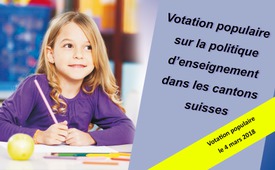 Votation populaire sur la politique d’enseignement dans les cantons suisses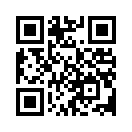 Le 4 mars 2018, auront lieu dans les cantons suisses de Berne et de Zürich des votations populaires décisives pour l’avenir au sujet de l’éducation scolaire. Il y est demandé qu’on ne puisse plus introduire de nouveau plan d’éducation sans l’accord de la population. En ce moment, de nouveaux plans d’éducation sont en quelque sorte introduits unilatéralement par des commissions d’éducation ou des départements de l’enseignement.Le 4 mars 2018, auront lieu dans les cantons suisses de Berne et de Zürich des votations populaires décisives pour l’avenir au sujet de l’éducation scolaire. Il y est demandé qu’on ne puisse plus introduire de nouveau plan d’éducation sans l’accord de la population. En ce moment, de nouveaux plans d’éducation sont en quelque sorte introduits unilatéralement par des commissions d’éducation ou des départements de l’enseignement. Les parlements cantonaux et la population n’ont aucune possibilité d’y prendre part. Cette façon de fonctionner, qui pour la Suisse est plutôt non démocratique, devrait être changée maintenant par les 2 votations populaires qui veulent fortifier le droit de la population et du parlement à prendre part aux décisions. 
Cependant dans les médias principaux, on a jusqu’à présent du mal à trouver une information équilibrée sur le « pour » et le « contre », concernant les votations qui vont avoir lieu. C’est pourquoi il est difficile pour la population de se faire une opinion personnelle justifiée sur ces initiatives qui concernent l’enseignement scolaire. 
Dans ce contexte nous aimerions également évoquer l’initiative « No-Billag » qui passera aussi devant le peuple le 4 mars. L’initiative veut supprimer les taxes obligatoires Billag pour la radio et la télévision. Dans les débats de votation, les partisans du Billag évoquent sans cesse l’argument que la suppression des taxes obligatoires induirait la perte de la diversité médiatique. Mais concernant par exemple les sujets de la politique d’enseignement, les médias principaux, financés par des taxes obligatoires, dévoilent une unilatéralité effrayante. Ce qui est intéressant, c’est qu’on trouve cette diversité dans les médias gratuits.
Kla.tv a trouvé des informations auprès de tels médias gratuits concernant le sujet des initiatives sur l’enseignement et a décidé d’en parler de manière détaillée. 
On y trouve en particulier des voix critiques à qui on donne la parole, par exemple au sujet du plan d’éducation 21 planifié.
L’introduction de ce nouveau plan d’éducation a été le déclencheur des initiatives sur la politique d’enseignement qui passeront devant le peuple le 4 mars.
Nous avons eu la permission de l’éditeur Schweizerzeit et de l’Association « Bürger für Bürger » (en français « Des citoyens pour les citoyens ») de diffuser dans les prochaines semaines et jusqu’à la votation certaines des émissions qu’ils ont produites.
Du fait qu’il s’agit d’un sujet suisse, la majorité des émissions seront en suisse-allemand.
Aidez-nous, s’il vous plaît à diffuser largement ces émissions afin d’aider surtout la population des cantons suisses concernés à se faire une opinion personnelle.de Martin Br.Sources:http://starkevolksschulebern.ch/

http://www.lehrplan-vors-volk.ch/

http://www.schweizerzeit.ch/cms/index.php?page=/seiten/schweizerzeit_magazin-116

https://www.facebook.com/pg/politstammtisch/videos/Cela pourrait aussi vous intéresser:#Suisse - www.kla.tv/Suisse

#nobillag-fr - NoBillag - www.kla.tv/nobillag-frKla.TV – Des nouvelles alternatives... libres – indépendantes – non censurées...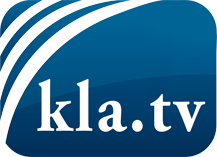 ce que les médias ne devraient pas dissimuler...peu entendu, du peuple pour le peuple...des informations régulières sur www.kla.tv/frÇa vaut la peine de rester avec nous! Vous pouvez vous abonner gratuitement à notre newsletter: www.kla.tv/abo-frAvis de sécurité:Les contre voix sont malheureusement de plus en plus censurées et réprimées. Tant que nous ne nous orientons pas en fonction des intérêts et des idéologies de la système presse, nous devons toujours nous attendre à ce que des prétextes soient recherchés pour bloquer ou supprimer Kla.TV.Alors mettez-vous dès aujourd’hui en réseau en dehors d’internet!
Cliquez ici: www.kla.tv/vernetzung&lang=frLicence:    Licence Creative Commons avec attribution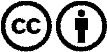 Il est permis de diffuser et d’utiliser notre matériel avec l’attribution! Toutefois, le matériel ne peut pas être utilisé hors contexte.
Cependant pour les institutions financées avec la redevance audio-visuelle, ceci n’est autorisé qu’avec notre accord. Des infractions peuvent entraîner des poursuites.